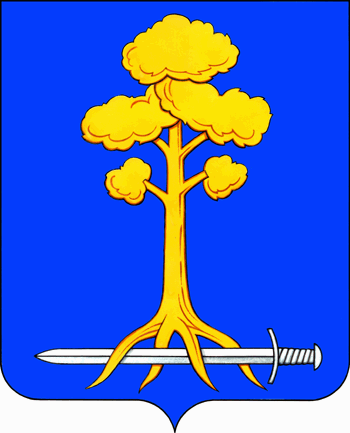 МУНИЦИПАЛЬНОЕ ОБРАЗОВАНИЕСЕРТОЛОВОВСЕВОЛОЖСКОГО МУНИЦИПАЛЬНОГО РАЙОНАЛЕНИНГРАДСКОЙ ОБЛАСТИАДМИНИСТРАЦИЯП О С Т А Н О В Л Е Н И Е12 мая 2021 	№ 291г. СертоловоО подготовке и проведении на территории МО Сертоловомассового спортивного мероприятия 17-ой традиционной городской легкоатлетической эстафеты, посвященной 76-ой годовщине Победы советского народа в Великой Отечественной войне 1941-1945 г.г.В соответствии с Федеральным законом от 06.10.2003 г. № 131-ФЗ «Об общих принципах организации местного самоуправления в Российской Федерации», пунктом 9 статьи 1 Областного закона Ленинградской области от 29.11.2013 года №85-оз «О случаях установления временных ограничения или прекращения движения транспортных средств по автомобильным дорогам регионального или межмуниципального, местного значения в границах населенных пунктов Ленинградской области», постановлением Правительства Ленинградкой области от 23.01.2012 года №13 «Об утверждении порядка осуществления временных ограничения илипрекращения движения транспортных средств по автомобильным дорогам регионального или межмуниципального, местного значения»,  на основании Устава МО Сертолово, Положения об администрации, постановления администрации МО Сертолово от 21.01.2015 г. № 9 «Об утверждении Положения о порядке организации и проведения массовых мероприятий и фейерверков на территории муниципального образования Сертолово Всеволожского муниципального района Ленинградской области», постановления администрации  МО Сертолово от 23.10.2019 г. №902 «Об утверждениимуниципальной программы МО Сертолово «Развитие физической культуры и спорта в МО Сертолово» на 2020-2024 г.г., постановления администрации МО Сертолово от 23.10.2019 г. №904 «Об утверждении муниципальной программы МО Сертолово «Безопасный город Сертолово» на 2020 -2024 годы, в целях обеспечения безопасности граждан при организации и проведении массового мероприятия, оперативного реагирования на возможные нестандартные ситуации, администрация МО СертоловоПОСТАНОВЛЯЕТ:Назначить и провести 15.05.2021 г. в 12.00 час.на территории МО Сертолово массовое спортивное мероприятие – 17-ю традиционную городскую легкоатлетическую эстафету, посвященную 76-ой годовщине Победы советского народа в Великой Отечественной войне 1941-1945 г.г.(далее – мероприятие). Определить место построения участников мероприятия – в районе дома №7 по улице Ветеранов. Старт в 12.00 час. Ввести 15.05.2021 г. временное прекращение движения автотранспортных средств в г. Сертолово Всеволожского района Ленинградской области при организации и проведении мероприятия, по следующим участкам  автомобильных дорог общего пользования местного значения: - участок дороги от дома №7 по ул. Ветеранов до дома №1 по ул. Ветеранов, далее от дома №6 по ул. Ларина по ул. Парковая и ул. Школьная – с 11.45 час.до 13.00 час.Муниципальному автономному учреждению «Сертоловскийкультурно-спортивный центр «Спектр» выступить организатором  мероприятия, для чего: 3.1. на официальном сайте администрации МО Сертолово в информационно-телекоммуникационной сети Интернет разместить Положение о проведении на территории МО Сертолово массового спортивного мероприятия 17-ой традиционной городской легкоатлетической эстафеты, посвященной 76-ой годовщине Победысоветского народа в Великой Отечественной войне 1941 - 1945 г.г.;      3.2. при организации и проведении мероприятия руководствоваться:      - постановлением Правительства Ленинградской области от 13.08.2020 г. №573 (в редакции от 26.02.2021 г. №123)«О мерах по предотвращению распространения новой коронавирусной инфекции (COVID-19) на территории Ленинградской области и признании утратившими силу отдельных постановлений Правительства Ленинградской области»;- примерным положением о порядке организации и проведения культурно-массовых, театрально-зрелищных мероприятий и фейерверков на территории муниципального района (городского округа) Ленинградской области, утвержденным распоряжением Правительства Ленинградской области от 26.07.2007 года №296-р;- постановлением администрации МО Сертолово от 21.01.2015 г. № 9 «Об утверждении Положения о порядке организации и проведения массовых мероприятий и фейерверков на территории муниципального образования Сертолово Всеволожского муниципального района Ленинградской области»;             3.3. организовать взаимодействие с ГБУЗ ЛО «Сертоловская ГБ» по медицинскому сопровождению мероприятия;      3.4. в целях организации безопасности и охраны общественного порядка, обеспечению распорядительно-регулировочных действий при прекращении движения на участках дороги, указанных в пункте 2 настоящего постановления, организовать взаимодействие с УМВД Российской Федерации по Всеволожскому району Ленинградской области,88 отделом полиции УМВД Российской Федерации по Всеволожскому району Ленинградской области,  командиром ДНД МО Сертолово; 3.5.обеспечить взаимодействие с силовыми структурами по обмену информацией, обо всех подозрительных ситуациях докладывать представителям силовых структур немедленно.            4. Рекомендовать88 отделу полиции УМВД по Всеволожскому району Ленинградской областипри проведении  мероприятия принять меры к обеспечению общественного порядка в местах проведения  мероприятия и на прилегающих к нему территориях,обеспечению распорядительно-регулировочных действий при прекращении движения на участках дороги местного значения, незамедлительно реагировать на информацию, поступающую от граждан обо всех подозрительных предметах, находящихся в районе проведения мероприятия.5. Командиру ДНД МО Сертолово при проведении мероприятия принять меры к обеспечению общественного порядка в местах проведения  мероприятия и на прилегающих к нему территориях.             6.  Рекомендовать ГБУЗ ЛО «Сертоловская ГБ» принять меры к обеспечению медицинского сопровождения на период проведения мероприятия.7.  Настоящее постановление разместить на официальном сайте администрации МО Сертолово в информационно-телекоммуникационной сети Интернет.8. Постановление вступает в силу после подписания.9. Контроль за исполнением настоящего постановления оставляю за собой.Глава администрации						Ю.А.Ходько